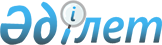 О внесении изменения и дополнения в Правила применения чеков на территории Республики Казахстан, утвержденные постановлением Правления Национального Банка Республики Казахстан от 5 декабря 1998 года N 266
					
			Утративший силу
			
			
		
					Постановление Правления Национального Банка Республики Казахстан от 13 октября 2000 года N 390 Зарегистрирован в Министерстве юстиции Республики Казахстан 18.12.2000 г. за N 1334. Утратило силу постановлением Правления Национального Банка Республики Казахстан от 17 марта 2016 года № 91      Сноска. Утратило силу постановлением Правления Национального Банка РК от 17.03.2016 № 91 (вводится в действие по истечении десяти календарных дней после дня его первого официального опубликования).      В целях совершенствования нормативной правовой базы, регулирующей осуществление безналичных платежей и обращение наличных денег на территории Республики Казахстан, Правление Национального Банка Республики Казахстан постановляет: 

      1. Утвердить прилагаемые изменение и дополнение в V980662_ Правила применения чеков на территории Республики Казахстан, утвержденные постановлением Правления Национального Банка Республики Казахстан от 5 декабря 1998 года N 266 "Об утверждении Правил применения чеков на территории Республики Казахстан", и ввести их в действие по истечении четырнадцати дней со дня государственной регистрации в Министерстве юстиции Республики Казахстан. 

      2. Управлению платежных систем (Мусаев Р.Н.): 

      1) совместно с Юридическим департаментом (Шарипов С.Б.) принять меры к государственной регистрации в Министерстве юстиции Республики Казахстан настоящего постановления и изменения и дополнения в Правила применения чеков на территории Республики Казахстан, утвержденные постановлением Правления Национального Банка Республики Казахстан от 5 декабря 1998 года N 266 "Об утверждении Правил применения чеков на территории Республики Казахстан"; 

      2) в десятидневный срок со дня государственной регистрации в Министерстве юстиции Республики Казахстан довести настоящее постановление и изменение и дополнение в Правила применения чеков на территории Республики Казахстан до сведения заинтересованных подразделений центрального аппарата, территориальных филиалов Национального Банка Республики Казахстан и банков второго уровня. 

      3. Контроль за исполнением настоящего постановления возложить на заместителя Председателя Национального Банка Республики Казахстан Жангельдина Е.Т. 

 

     Председатель Национального Банка                                              

                                              Утверждены                                              постановлением Правления                                              Национального Банка                                               Республики Казахстан                                              от 13 октября 2000 года N 390 



 

            Изменение и дополнение в V980662_ Правила применения чеков 

                      на территории Республики Казахстан 



 

      В Правила применения чеков на территории Республики Казахстан, утвержденные постановлением Правления Национального Банка Республики Казахстан от 5 декабря 1998 года N 266 "Об утверждении Правил применения чеков на территории Республики Казахстан", внести следующие изменение и дополнение: 

      1. Пункт 5 дополнить подпунктом 14) следующего содержания: "графы КОд (код отправителя денег), КБе (код бенефициара) и КНП (код назначения платежа).". 

      2. Пункт 23 изложить в следующей редакции: 

      "При выдаче чека, реквизиты, предусмотренные подпунктами 12) и 14) пункта 5 настоящих Правил, проставляются чекодателем в соответствии с V001155_ Правилами использования платежных документов и осуществления безналичных платежей и переводов денег на территории Республики Казахстан, утвержденных постановлением Правления Национального Банка Республики Казахстан от 25 апреля 2000 года и  V991011_

   Правилами применения Государственного классификатора Республики Казахстан - единого классификатора назначения платежей, утвержденных постановлением Правления Национального Банка Республика Казахстан от 15 ноября 1999 г. N 388.".   ПредседательНационального Банка(Специалисты: Склярова И.В.,              Абрамова Т.М.)   
					© 2012. РГП на ПХВ «Институт законодательства и правовой информации Республики Казахстан» Министерства юстиции Республики Казахстан
				